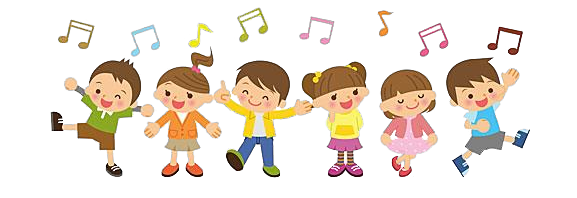 «Развитие и охрана детского голоса»     Голос – красивейший инструмент, созданный самой природой. Человек пользовался им с давних пор.      Пение – наиболее естественное и спонтанное проявление музыки, так как чаще всего связано с текстом и может одновременно выражать мысли и эмоции. В то же время, это своеобразный духовой инструмент, посредством которого можно издавать певческий звук. Находящиеся в человеческой гортани голосовые складки колеблются (вибрируют) под напором воздушной струи, с силой выталкиваемой из легких.    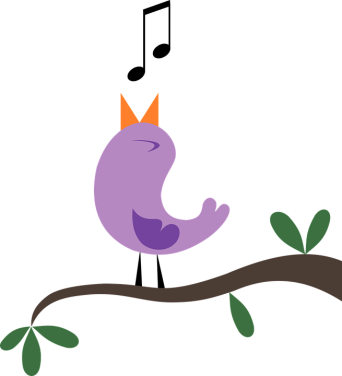 «Уметь петь – значит уметь правильно дышать», - говорил великий знаток возможностей человеческого голоса, выдающийся русский композитор М. И. Глинка.    Ни для кого не секрет, что пение является самым доступным и распространённым видом исполнительства детей, в котором они могут активно проявить своё отношение к музыке. Пение играет важную роль в музыкальном и личностном развитии детей.     Певческий голос сравнивают с музыкальным инструментом, которым ребенок пользуется с малых лет. Выразительное исполнение песен помогает более ярко и глубоко прожить их содержание, вызвать эстетическое отношение к музыке, к окружающей действительности. В пении успешно формируется весь комплекс музыкальных способностей: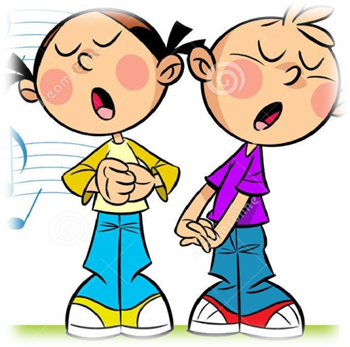 эмоциональная отзывчивость на музыку, ладовое чувство,музыкально-слуховые представления, чувство ритма. Кроме того, дети получают различные сведения о  музыке,  приобретают умения и навыки. В пении реализуются музыкальные потребности ребенка, так как  знакомые любимые песни он может исполнить по своему желанию в любое время.    Специфика  развития голоса дошкольника исследовалась в разное время, и всегда отмечалось необходимость бережного к нему отношения.                    Специалистам (фониатрам, логопедам, музыкантам)  известно, что у детей в этот период голосовой аппарат у ребенка не совершенен, окончательно не сформирован. Гортань маленькая, голосовые связки короткие, тонкие, небо малоподвижное, дыхание короткое, слабое, поверхностное. Поэтому голос у детей этого возраста не сильный, хотя порой, и звонкий.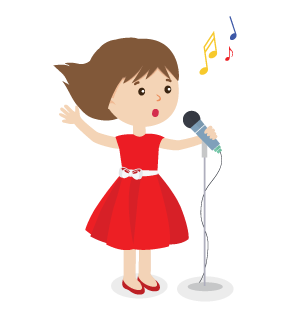    Среди всех певческих навыков особое внимание надо уделить звукообразованию: петь естественным голосом, высоким и светлым звуком, без напряжения и крика. Крикливое пение искажает естественный тембр голоса, отрицательно влияет на интонацию, губительно отражается на голосовых связках ребенка. Голос теряет необходимую легкость и приобретает неприятный горловой звук. Следует обратить внимание на правильное формирование гласных, от которых зависит качество звука, так как у детей тембр очень неровен. Между вокальными и речевыми способностями детей существует прямая связью.  Если ребенок разговаривает звонким голосом, то и в пении  у него будет звонкое звучание. Важно, чтобы ребенок смог услышать и почувствовать свой голос, тогда он постепенно начнет петь естественным звуком. Дошкольники могут петь только тихонько и недолго, потому что их голос быстро устаёт и тогда совсем перестаёт слушаться. Заботясь о формировании певческого голоса ребёнка, необходимо оберегать его от распространённой в последнее время эстрадной манеры пения, которая требует наличия определённых певческих навыков, громкого форсированного звучания, которых пока ещё нет у дошкольников в силу их возрастных особенностей. Необходимо постоянно следить: 1.Чтобы дети пели и разговаривали без напряжения, не подражая излишне громкому пению взрослых, разъяснять вредность крикливого пения,2. Не разрешать им петь на улице в холодную и сырую погоду.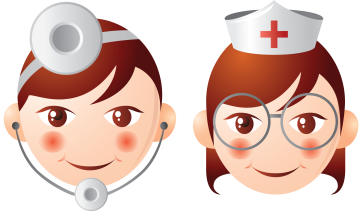 3. Если у дошкольника появилась охриплость в голосе, продолжающиеся несколько дней, необходимо ограничить голосовую нагрузку.Важно исключить общение с детьми на фоне радио - телепередач, магнитофонных записей. Звуковая атмосфера дома и в группе должна быть спокойной.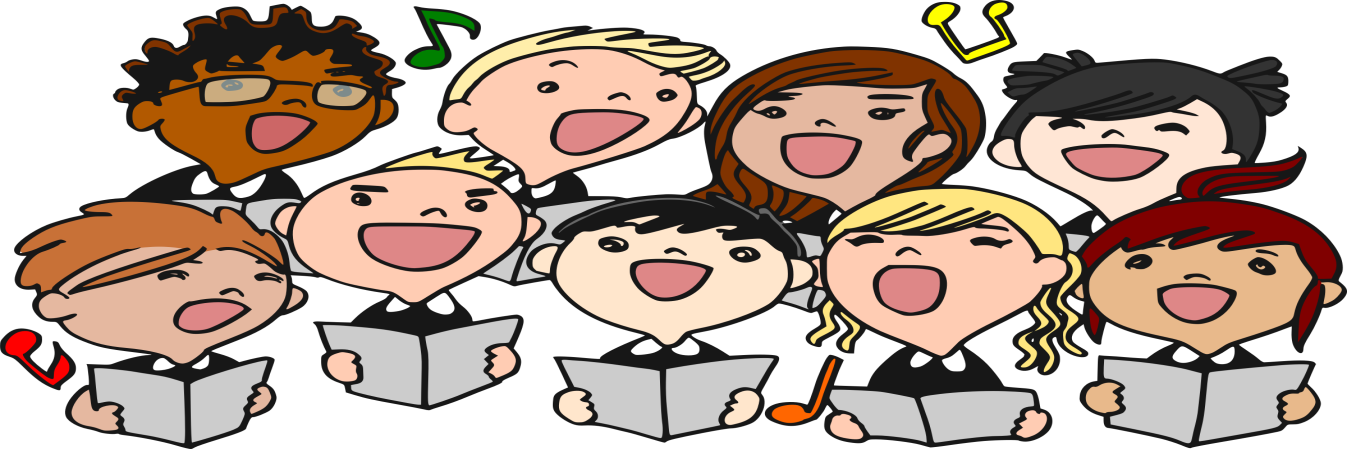 Упражнения для голоса смотреть на сайте ДОУСистематические занятия пением играют оздоровительную роль, улучшает дыхание и кровообращение. У часто поющих детей облегчается лечение обострений хронических катаров носоглотки и верхних дыхательных путей, хронического тонзиллита. Пение полезно при лечении логоневроза, оно способствует уменьшению гипертрофированных миндалин.    Естественно, что степень влияния певческой нагрузки на организм зависит от вокальной методики, сложности репертуара и гигиенических условий занятий. Учитывая, что организм сам способен приспосабливаться к разным условиям в процессе этой деятельности, необходимы строгая дозировка и постепенность в усложнении певческой нагрузки.     Для правильного развития и охраны детского голоса родителям и педагогам необходимо знать особенности развития детского голоса в разные периоды и соблюдать приведенные выше советы. Только совместные усилия помогут решить задачи развития детского голоса и его  охраны.    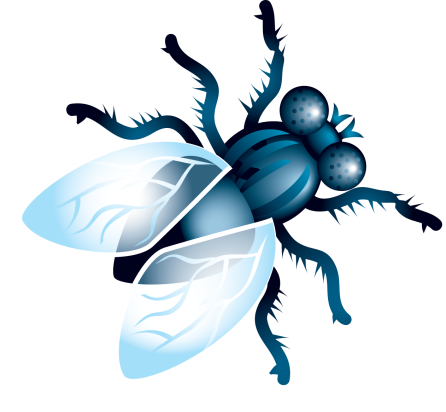 Упражнения для развития голосаУпражнение «Муха» «Представьте, что вам на коленку села муха. Вам нужноувидеть ее, поймать, поднести кулак к уху и послушать, как поет муха, и повторить на выдохе – зззз!Упражнение «Чистоговорка»Цель – развитие голосового аппарата, различение громкости.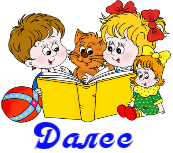 Ребенок заучивает чистоговорку . Например –В уголок Аленка села,У Аленки много дела» -Произносится сначала шёпотом, затем тихо, потом громко. Так же – со стихами,потешками.Упражнение «Дует ветер»Цель – учить пользоваться тихим и громким голосом.Материал - две картинки – на одной изображён лёгкий ветерок, на другой – сильныйветер, примявший ветви деревьев.Взрослый  рассказывает: «Пошли мы как-то в лес на прогулку. Светит солнце,дует лёгкий ветерок (тихим голосом – «у-у!»). Набрали ягод, идём обратно – сильный ветер поднялся – ууу!» - ребенок повторяет. Затем по показу соответствующей картинки ребенок «дует» - громко или тихо.